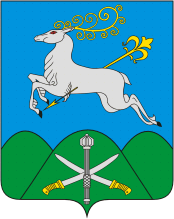  О предоставлении информацииУважаемые руководители!На основании письма министерства образования, науки и молодежной политики Краснодарского края от 07.09.2020 № 47-01-13-18893/20 «О направлении информации» управление образования администрации муниципального образования Кавказский район сообщает Вам о том, что в рамках регионального проекта «Социальная активность» национального проекта «Образование» ГКУ КК «Центр молодежных инициатив» продолжает реализацию практик развития добровольчества «Регион добрых дел». Для реализации второй практики рекламно-информационной кампании  по продвижению добровольческих ценностей «Добро повсюду» просим Вас направить данные кандидатов в  возрастной категории от 14 лет,  имеющих доступ к медиа-пространству учебного заведения,  для  включения в  муниципальный волонтерский медиа-штаб.                  Участникам волонтерского медиа – штаба необходимо пройти обучение  онлайн в вебинарах,    на которых будут обучать продвижению тематических аккаунтов.                  Просим Вас оказать содействие в реализации данной практики и направить  на электронную почту: marmolod@mail.ru,  список детей по 3 человека от каждого образовательного учреждения с указанием номера телефона  для создания рабочей группы мессенджере Whatsapp с целью эффективной передачи информации по онлайн-вебинарам и заданиям необходимым для реализации практики «Добро повсюду».                Информацию об участниках медиа-штаба направить  не позднее 14 сентября 2020 года.С уважением, и.о.начальника  управления                                                           М.А.Чибисова                                                                                 Приложение № 1Список участниковрекламно-информационной кампании  по продвижению добровольческих ценностей «Добро повсюду» в рамках практики развития добровольчества «Регион добрых дел»Направляется  14 сентября до 13.00 часов на электронную почту: marmolod@mail.ru                                                                                      Приложение № 2График проведения онлайн-вебинаров по работе в медиа-пространстве и продвижению тематических акаунтовГрафик проведения онлайн-вебинаров, направленных на изучение  темы медиа-пространства может быть  изменен организатором, о чем будет сообщено дополнительно.исп. М.А.Чибисовател.  ( 861 93) 22-3-57УПРАВЛЕНИЕ   ОБРАЗОВАНИЯАДМИНИСТРАЦИИМУНИЦИПАЛЬНОГО   ОБРАЗОВАНИЯКАВКАЗСКИЙ РАЙОНКРАСНОДАРСКОГО КРАЯ352140, ст. Кавказская,ул. Ленина, 191телефон:22-4-45, факс 2-38-44e-mail: uokrop@mail.ruРуководителям общеобразовательныхучреждений_4  сентября  2020 г.  № 526на  № ____________от  ___________№ОУФ.И.О. учащегося № сот. телефона№Дата проведенияВремя проведенияНазвание онлайн -вебинара14 сентября 2020 г.14.00часовМедиаволонтерство, как вид добровольческой деятельности15 сентября 2020 г.14.00часовФотосъемка и обработка16  сентября 2020 г.14.00часовМонтаж видео17 сентября 2020 г.14.00часовСоставление медиапланов18 сентября 2020 г.14.00часовСпособы продвижения социальных сетях